Entrevista a Juanes: “Un Rato Con Juanes” Por Gabriel de Lerma (Adaptado de la Entrevista a Juanes de rdselecciones.com) El popular cantante colombiano habla sobre su papel de padre y esposo, y el trabajo en su fundación. Pocos podrían imaginar que ese muchacho de cabello corto que acomoda sus propias valijas en una camioneta estacionada frente al lobby de un hotel, ha vendido 10 millones de discos. Este personaje es Juan Esteban Aristizábal, mejor conocido como Juanes. Entre las cosas que acomoda en la camioneta están los regalos que les lleva a sus hijas Luna y Paloma, de cuatro y dos años, respectivamente. Juanes, además de ser uno de los cantautores más populares del momento en muchas regiones del mundo, es papá y esposo. Por otra parte, Juanes ha dedicado tiempo, dinero y energía a su Fundación “Mi Sangre”, con la cual ayuda a las víctimas de las minas anti-personas en Colombia. Ha contribuido a la lucha contra el SIDA y colaboró con los sobrevivientes del devastador terremoto que asoto recientemente al Perú. 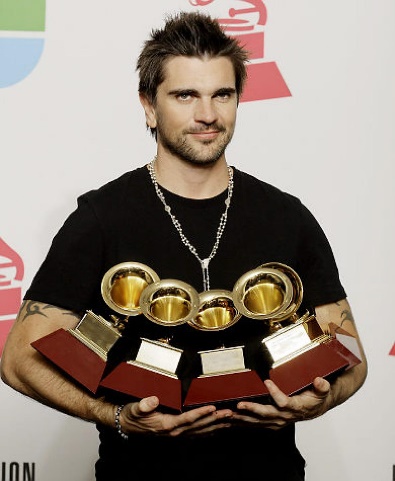 ¿Por qué puede afirmarse que Juanes es una persona sencilla a la cual no le ha llegado la fama a la cabeza? Porque él mismo acomoda sus valijas en su auto__________________________________________________________________________________________________ __________________________________________________________________________________________________ __________________________________________________________________________________________________¿Cómo sabemos que Juanes es un cantante exitoso? -Porque ha vendido 10 millones de discos- Porque es uno de los cantautores más populares del momento en muchas regiones. 
__________________________________________________________________________________________________ ____________________________________________________________________________________________________________________________________________________________________________________________________ ¿Crees que Juanes es una persona que ayuda a la humanidad? ¿Por qué? - Sí, porque ha dedicado tiempo dinero y energía a su fundación “Mi Sangre”. - Ha contribuido a la lucha contra el SIDA - Colaboró con los sobrevivientes del terremoto de Perú. 
_________________________________________________________________________________________________ __________________________________________________________________________________________________________________________________________________________________________________________________ 
A continuación están las respuestas a las preguntas que el entrevistador le hizo a Juanes.Respuesta 1Juanes: Yo diría que aproximadamente a los siete u ocho años. Recuerdo que compuse la primera canción con mi hermano mayor. Él me preguntaba cómo era posible que se me hiciera tan fácil, y yo le decía: “No sé por qué lo puedo hacer tan fácil, pero me nace así”. Respuesta 2Juanes: Claro. Mi padre cantaba, y también lo hacía mi hermano mayor. Todos mis otros hermanos tocan la guitarra y cantan. Respuesta 3Juanes: Mis padres son de un pueblo pequeñito que se llama Carolina del Príncipe, que queda como a dos o tres horas de Medellín, y mi padre tenía una casa enfrente de la plaza, en el segundo piso. Cuando yo era pequeño dormía en el cuarto de mis papás, y debajo del cuarto había una cantina. Recuerdo que a  las ocho de la noche, cuando me acostaba, abajo en la cantina retumbaba la música popular y por eso la tengo en las venas. ¡Me encanta! Respuesta 4-Juanes: Así es. Yo diría que de ahí me viene ese amor por la música popular. Después, a los 15 años, me volví totalmente loco por el rock. Me parecía lo más grande que había escuchado en mi vida, y fue entonces cuando me compré mi primera guitarra eléctrica. Respuesta 5-Juanes: Es muy particular. Yo llego a mi casa y no existe nada de mi carrera. Llego y soy el menor de los hermanos, y me tratan como siempre me han tratado. Las cosas no han cambiado ahí. Respuesta 6-Juanes: Pues resulta bastante difícil. Incluso hubo un tiempo en el que estuvimos separados porque a veces las circunstancias de la vida nos alejaban: yo quería estar en Medellín, ella en Miami… Pero ahora hemos encontrado la manera de sobrellevar este tema, de ceder un poco yo y ella también, y así estar juntos lo mas posible.Respuesta 7-Juanes: Lo más difícil es el sacrificio de estar lejos de mis hijas; eso es lo más complicado. El público te llena algunos vacíos que no son los mismos que te pueden llenar tus hijas, pero te ayuda a estar un poco más equilibrado. Pero el sacrificio más alto, definitivamente es ése: estar lejos de la casa. Respuesta 8-Juanes: Lo resuelvo tratando de que cada vez sea menos; como ellas están más grandes ya pueden viajar, acompañarme, para hacer un poco más fáciles las cosas. Respuesta 9-Juanes: Yo creo que sí. Me encanta estar con mis hijas y hacer lo más habitual y cotidiano todos los días, como llevarlas al colegio, ir a recogerlas, acompañarlas al parque, llevarlas al cine. Quiero que tengan un papá normal. Respuesta 10-Juanes: Luna, que tiene cuatro años, por ejemplo, se está empezando a dar cuenta de que soy diferente a los demas padres porque en estos días me preguntó: “Papi, ¿tú quién eres?” Yo no lo podía creer. Respuesta 11-Juanes: Le dije: “No, mi amor, lo que pasa es que papá canta, viaja por el mundo entero, y la gente me conoce porque yo canto”. Ella me dijo: “Ah, ¿y por eso sales en la televisión?” Yo respondí: “Sí, por eso salgo en la televisión y en la radio”. Está comprendiendo más y cuando escucha que alguien habla del papá se pone contenta. Respuesta 12-Juanes: Me parece necesario y lo siento de corazón. Siempre he participado en obras de labor social Respuesta 13-Juanes: Sí he notado cambios importantes, pero también es un trabajo frustrante porque el conflicto que atraviesa mi país es del tamaño de un monstruo. Lo que uno trata de construir es un camino, pero por suerte se ve el impacto. A continuación están las preguntas a las diferentes respuestas.  En el espacio en blanco escribe el número de la respuesta  que corresponde a la respuesta.____3-A. ¿Tienes algún recuerdo musical específico? ____6-B. ¿Qué tan complicado resulta cuando tú quieres componer en Medellín y Karen tiene que grabar su  programa en Miami? ____2-C. Deduzco que vivías en un hogar musical, ¿A tus padres y a tus hermanos les gustaba la música? ____9-D. En la vida cotidiana, ¿logras separarte de tu carrera y ser solamente papá Juan? ____1-E. Llevas mucho tiempo haciendo canciones. ¿Cuándo te diste cuenta de que tenías ese don para crearlas? ____7-F. ¿Cuán difícil es ser papá en casa y al mismo tiempo ser Juanes en el escenario, para tu público? ____8-G. ¿Cómo resuelves este problema de estar con la familia y estar en el escenario? ____12-H. ¿Por qué pones tanto esfuerzo en tu labor social? ____10-I. ¿Se dan cuenta de que su papá es diferente de los demás? ____4-J. Ya veo. ¡O te contagiabas o te volvías loco con esa música popular! ¿No? ____13-K. ¿Has visto cambios concretos a partir de tus campañas sociales? ____11-L.¿Y qué le respondiste cuando te pregunto quien eres? ____5-M. ¿Cómo te trata tu familia ahora que eres famoso? 